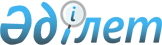 О внесении изменений в решение маслихата от 24 декабря 2015 года № 421 "О возмещении затрат на обучение на дому детей с ограниченными возможностями из числа инвалидов"
					
			Утративший силу
			
			
		
					Решение маслихата Карабалыкского района Костанайской области от 11 мая 2020 года № 492. Зарегистрировано Департаментом юстиции Костанайской области 14 мая 2020 года № 9180. Утратило силу решением маслихата Карабалыкского района Костанайской области от 29 ноября 2021 года № 69
      Сноска. Утратило силу решением маслихата Карабалыкского района Костанайской области от 29.11.2021 № 69 (вводится в действие по истечении десяти календарных дней после дня его первого официального опубликования).
      В соответствии со статьей 16 Закона Республики Казахстан от 11 июля 2002 года "О социальной и медико-педагогической коррекционной поддержке детей с ограниченными возможностями" Карабалыкский районный маслихат РЕШИЛ:
      1. Внести в решение маслихата "О возмещении затрат на обучение на дому детей с ограниченными возможностями из числа инвалидов" от 24 декабря 2015 года № 421 (опубликовано 28 января 2016 года в районной газете "Айна", зарегистрировано в Реестре государственной регистрации нормативных правовых актов под № 6146) следующие изменения: 
      подпункт 2) пункта 2 указанного решения изложить в новой редакции: 
      "2) возмещение затрат на обучение предоставляется родителям и иным законным представителям детей с ограниченными возможностями, обучающихся на дому (далее-получатели);";
      подпункт 3) пункта 2 указанного решения изложить в новой редакции: 
      "3) для возмещения затрат на обучение получатель представляет следующие документы:
      заявление;
      документ, удостоверяющий личность получателя (для идентификации личности); 
      заключение психолого-медико-педагогической консультации; 
      справка об инвалидности; 
      документ, подтверждающий сведения о номере банковского счета;
      справка из учебного заведения, подтверждающая факт обучения ребенка-инвалида на дому. 
      Документы предоставляются в подлинниках и копиях для сверки, после чего подлинники документов возвращаются получателю;". 
      2. Настоящее решение вводится в действие по истечении десяти календарных дней после дня его первого официального опубликования.
					© 2012. РГП на ПХВ «Институт законодательства и правовой информации Республики Казахстан» Министерства юстиции Республики Казахстан
				
      Председатель сессии 

В. Гизатов

      Cекретарь районного маслихата 

А. Тюлюбаев
